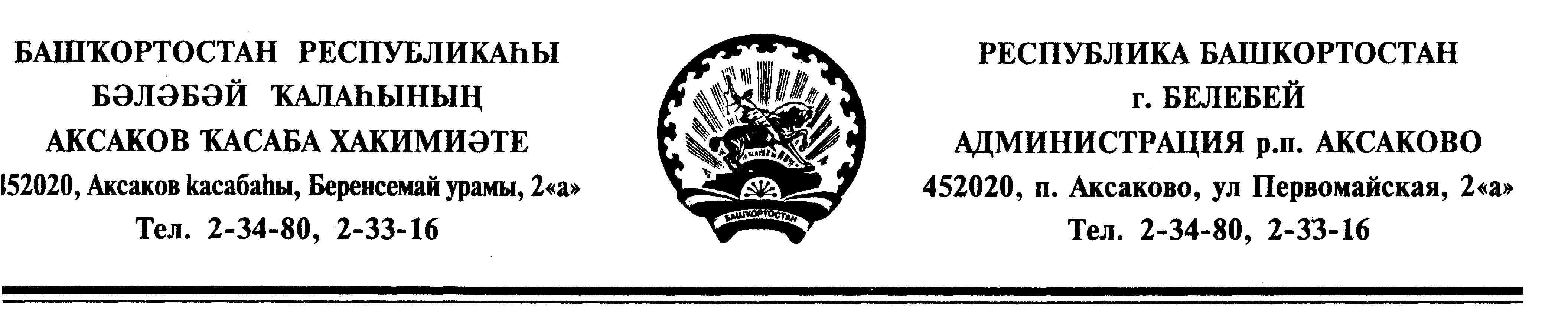     КАРАР                                                                             ПОСТАНОВЛЕНИЕ «07»февраль 2014  й.                          № 09                     «07»  февраля 2014г.О внесении изменений в постановления администрации сельского поселения Аксаковский сельсовет муниципального района Белебеевский районРеспублики Башкортостан	В соответствии с Федеральны законом от 28 декабря 2013 года № 416 – ФЗ «О внесении изменений в Федеральный закон «О лотереях» и отдельные законодательные акты Российской Федерации»:ПОСТАНОВЛЯЮ:	1. Внести изменения в Порядок подготовки и обобщения  сведений об организации и проведении муниципального контроля, необходимых для подготовки доклада об осуществлении муниципального контроля в соответствующих сферах деятельности и об эффективности такого контроля на территории сельского поселения Аксаковский сельсовет муниципального района Белебеевский район Республики Башкортостан, утвержденный постановлением администрации сельского поселения Аксаковский сельсовет муниципального района Белебеевский район Республики Башкортостан от 28 января 2014 года № 04, исключив абзац 6,7 пункта 2 раздела II.	2. В постановлении администрации от 18  сентября 2013 г. № 77 «Об утверждении Реестра муниципальных услуг сельского поселения Аксаковский сельсовет   муниципального района Белебеевский район Республики Башкортостан исключить из  Реестра муниципальных услуг Контрольных функций строку 3 «Муниципальный контроль за проведением муниципальных лотерей».	3. Считать утратившим силу  постановление администрации сельского поселения Аксаковский  сельсовет муниципального района Белебеевский район Республики Башкортостан  от 30 августа 2013 г. № 70 «Об утверждении Административного регламента исполнения администрацией сельского поселения Аксаковский  сельсовет муниципального района Белебеевский район Республики Башкортостан  муниципальной функции «Осуществление муниципального контроля за проведением муниципальных лотерей на территории сельского поселения Аксаковский сельсовет муниципального района Белебеевский район Республики Башкортостан». 3.Обнародовать настоящее постановление в Администрации сельского поселения Аксаковский сельсовет на информационном стенде по адресу: 452020, Республика Башкортостан, Белебеевский район, с. Аксаково, ул. Первомайская, д. 2а  и разместить на официальном сайте Администрации сельского поселения Аксаковский сельсовет муниципального района Белебеевский район Республики Башкортостан.       4. Контроль за исполнением настоящего постановления оставляю за собой.Глава сельского поселения                                               Э.Б.Абдрахманова 